РЕСПУБЛИКА  ДАГЕСТАНСОБРАНИЕ ДЕПУТАТОВ МУНИЦИПАЛЬНОГО  РАЙОНА«МАГАРАМКЕНТСКИЙ  РАЙОН» РЕШЕНИЕ №  114  -VIсд« 05  »    10         2017г.                                                                                    с. МагарамкентО назначении публичных слушаний по обсуждению вопроса предоставления разрешения на условно разрешенный вид использования земельного участка_______________________________________________________________________	В соответствии со статьями 37, 39 Градостроительного кодекса Российской Федерации, со статьей 28 Федерального закона от 6 октября 2003 года «Об общих принципах организации местного самоуправления в Российской Федерации», Уставом МР «Магарамкентский район», Решением Собрания депутатов МР «Магарамкентский район» от 13 октября 2016г. № 60-VIСД «О внесении изменений в Решение Собрания депутатов муниципального района «Магарамкентский район» от 28 октября 2014года №190-VСД «Об утверждении Положения о публичных слушаниях в муниципальном районе  «Магарамкентский район», Собрание депутатов МР «Магарамкентский район» р е ш а е т:1.Назначить и провести   20.10.2017 года в 14-00 час. публичные слушания    по адресу:   здание администрации  сельского поселения «сельсовет «Тагиркент-Казмалярский» муниципального района «Магарамкентский район» по обсуждению вопроса выдачи разрешения на условно разрешенный вид использования земельного участка, принадлежащего на праве собственности Аливердиеву Мурадику Рантиковичу, с кадастровым номером 05:10:000019: 268, общей площадью 1000 кв. м, расположенного по адресу: Россия, Республика Дагестан, м. р-н «Магарамкентский район», с.п. с/с «Тагиркент-Казмалярский»,  с. Хтун-Казмаляр.2.Комиссии по результатам публичных слушаний подготовить и представить главе муниципального района «Магарамкентский район» заключение и рекомендации о предоставлении разрешения на условно разрешенный вид использования или об отказе в предоставлении разрешения с указанием причин принятого решения.3. МКУ «Отдел строительства, архитектуры и ЖКХ» МР «Магарамкентский район» подготовить проект постановления о предоставлении или об отказе в предоставлении разрешения на условно разрешенный вид использования земельного участка.Председатель собрания депутатовМР «Магарамкентский район»                                              А.М. ХанмагамедовОБЪЯВЛЕНИЕ                                   о проведении публичных слушанийМКУ «Отдел строительства, архитектуры и ЖКХ» МР «Магарамкентский район» сообщает о проведении публичных слушаний по вопросу: изменение вида разрешенного использования земельного участка с кадастровым номером 05:10:000019: 268, общей площадью 1000 кв.м, расположенного по адресу: Россия, Республика Дагестан, Магарамкентский район, с. Хтун-Казмаляр, принадлежащего на праве собственности Аливердиеву Мурадику Рантиковичу, категория земель «земли населенных пунктов», с разрешенного использования «для  ведения личного подсобного хозяйства», на «для размещения объектов капитального строительства в целях извлечения прибыли на основании торговой, банковской и иной предпринимательской деятельности». Публичные слушания состоятся в 14  часов 00 мин.  20. 10. 2017 г. по адресу: Республика Дагестан, Магарамкентский район, с. Тагиркент -Казмаляр,  здание администрации сельского поселения «сельсовет «Тагиркент-Казмалярский».С полной информацией по указанным вопросам можно ознакомиться в МКУ «Отдел строительства, архитектуры и ЖКХ» МР «Магарамкентский район» по тел.:/факс 55-18-00; 55-18-01, а также на официальном сайте муниципального района «Магарамкентский район» в сети Интернет: adminmr.ru.Письменные рекомендации и предложения по вопросам публичных слушаний принимаются по адресу: Республика Дагестан, Магарамкентский район, с. Магарамкент, ул. Гагарина, д.2МКУ «Отдел строительства, архитектуры и ЖКХ»МР «Магарамкентский район»Заключениекомиссии о результатах публичных слушаний по вопросу предоставления разрешения на условно разрешенный вид использования земельного участка- «для размещения объектов капитального строительства в целях извлечения прибыли на основании торговой, банковской и иной предпринимательской деятельности» на земельном участке, с кадастровым номером 05:10:000019: 268, площадью 1000кв. м, расположенном на территории сельского поселения «сельсовет Тагиркент-Казмалярский»._24___10____  2017г.                                                                    с. МагарамкентВ МКУ «Отдел строительства, архитектуры и ЖКХ» МР «Магарамкентский район» обратился правообладатель земельного участка, расположенного в с. Хтун-Казмаляр Аливердиев Мурадик Рантикович с заявлением о проведении публичных слушаний по вопросу предоставления разрешения на условно разрешенный вид использования земельного участка - для размещения объектов капитального строительства в целях извлечения прибыли на основании торговой, банковской и иной предпринимательской деятельности.На основании Положения о публичных слушаниях в муниципальном районе «Магарамкентский район», принятого Решением Собрания депутатов муниципального района «Магарамкентский район» от 28.10.2014 г. №190-VСД,  Решением Собрания депутатов МР «Магарамкентский район» от 05.10.       2017года  № 114 -VIсд были назначены публичные слушания по вопросу предоставления разрешения на условно разрешенный вид использования земельного участка.Комиссия в составе:Гаджиев А.Г.- заместитель главы администрации МР «Магарамкентский район»,председатель  комиссии;Бегов М.Ю. – директор МКУ «Отдел строительства, архитектуры и ЖКХ» МР «Магарамкентский район»;Сулейманов Д.С. –  начальник отдела муниципального имущества администрации МР «Магарамкентский район» ;Ахмедов Р.З. – заместитель директора МКУ «Отдел земельных отношений и землепользования» МР «Магарамкентский район»;Исаков М.Т. – начальник юридического отдела МР «Магарамкентский район»;Для рассмотрения на публичных слушаниях заявителем представлены:Свидетельство о государственной регистрации права от 05.05.2015г.Копия кадастрового паспорта ЗУ от 13.12.2014г.Выписка из по хозяйственной книги от 07.11.2014г.К участию в публичных слушаниях были приглашены смежные землепользователи, заинтересованные лица.В целях соблюдения прав человека на благоприятные условия жизнедеятельности, прав и законных интересов правообладателей земельных участков и объектов капитального строительства, в соответствии с пунктом 6.3. главы 6  Положения о публичных слушаниях в муниципальном районе «Магарамкентский район» информация о теме, дате и месте проведения публичных слушаний по вышеуказанному вопросу была опубликована в районной газете «Самурдин сес»  от  05.10. 2017 г., №  43    тираж 1400   экз., а также обнародована на официальном сайте администрации МР «Магарамкентский район»  в сети «Интернет».Все мероприятия по публичным слушаниям выполнены в полном объеме.Протокол публичных слушаний прилагается.Рекомендации: Рассмотрев все обстоятельства, а именно представленные заинтересованным лицом документы и результаты собрания, проведенного в рамках публичных слушаний   05.10.2017г. комиссия по проведению публичных слушаний рекомендует Главе МР «Магарамкентский район» предоставить заинтересованному лицу – разрешение на условно-разрешенный вид использования земельного участка, а именно – а именно – для  размещения объектов капитального строительства в целях извлечения прибыли на основании торговой, банковской и иной предпринимательской деятельностина земельном участке, с кадастровым номером 05:10:000019: 268, площадью 1000кв. м, расположенном на территории сельского поселения «сельсовет Тагиркент-Казмалярский».Председатель  комиссии                                                               Гаджиев А.Г.РЕСПУБЛИКА  ДАГЕСТАНАДМИНИСТРАЦИЯ МУНИЦИПАЛЬНОГО  РАЙОНА«МАГАРАМКЕНТСКИЙ  РАЙОН» ПОСТАНОВЛЕНИЕ №  613«_25__»   _10_      2017г.                                                                                  с. МагарамкентО выдаче разрешения на условно разрешенный вид использования земельного участка Аливердиеву Мурадику Рантиковичу, проживающему в с. Хтун-Казмаляр____________________________________________________________________В соответствии со ст.ст. 37, 39 Градостроительного кодекса РФ, со ст.ст. 7,11 Земельного кодекса РФ,  Федеральным законом от 6 октября 2003г. №131-ФЗ «Об общих принципах организации местного самоуправления в Российской Федерации», Федеральным законом от 27.07.2010г. №210-ФЗ «Об организации предоставления государственных и муниципальных услуг», Уставом МР «Магарамкентский район», классификатором видов разрешенного использования земельных участков, утвержденным Приказом Министерства экономического развития РФ от 1 сентября 2014года № 540 и протоколом публичных слушаний от 20. 10. 2017года,  п о с т а н о в л я ю :1. Предоставить разрешение на условно разрешенный вид использования земельного участка, принадлежащего на праве собственности Аливердиеву Мурадику Рантиковичу с кадастровым номером 05:10:000019: 268, площадью 1000 кв.м., расположенного по адресу: Россия, Республика Дагестан, м.р-н «Магарамкентский район», с.п. с/с «Тагиркент-Казмалярский»,  с. Хтун-Казмаляр - по виду разрешенного использования земельного участка – «Предпринимательство»,  с кодом вида разрешенного использования земельного участка – «4.0» и с описанием вида - «Для размещения объектов капитального строительства в целях извлечения прибыли на основании торговой, банковской и иной предпринимательской деятельности». 2. МКУ «Информационный центр» МР «Магарамкентский район» разместить настоящее постановление  на официальном сайте администрации МР «Магарамкентский район».Глава муниципального района                                                 Ф.З.Ахмедов        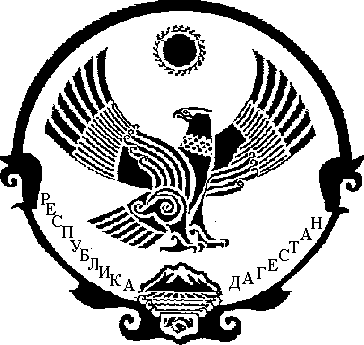 